CONSULTORÍA DE ALCANCE DE 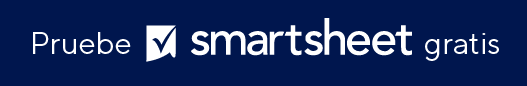 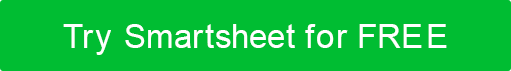 PLANTILLA DE TRABAJOPASO 1. Entregas del proyectoPaso 2. Lista de tareas del proyectoEnumere todas las tareas del proyecto que se deben completar, en función de los entregables enumerados en la sección anterior. No indique las fechas. Agregue más filas según sea necesario. Como alternativa, puede adjuntar su estructura de desglose del trabajo (EDT) a la declaración del alcance. Paso 3. Fuera del alcancePaso 4. Suposiciones del proyectoPaso 5. Restricciones del proyectoPaso 6. Estimaciones actualizadasPAO 7. AprobacionesN.º DE PROYECTOFECHA DE PRESENTACIÓN123456-78DD/MM/AAOBJETIVOS DEL PROYECTO  OBJETIVOS DEL PROYECTO  Describa los objetivos de alto nivel del proyecto.  Incluya objetivos de costo, programación y calidad. Describa los objetivos de alto nivel del proyecto.  Incluya objetivos de costo, programación y calidad. N.º DE ENTREGADESCRIPCIÓN1Enumere todos los resultados del proyecto y describa brevemente cada uno. No indique las fechas. 2Las entregas deben incluir resultados y resultados auxiliares: informes del PM, documentación, etc.3El nivel de detalle dependerá de los objetivos del proyecto.Estructura de desglose del trabajo (WBS) adjuntaEstructura de desglose del trabajo (WBS) adjuntaNOXSÍProporcione un enlace, si corresponde.N/AN/AN/AN/AN/AN.º DE TAREADESCRIPCIÓNN.º DE ENTREGA …INTRODUZCA EL N.º DE TAREA1Planificación2Ejecución13Evaluación1, 2Este proyecto no logrará ni incluirá lo siguiente:Enumere las entregas o tareas que no completará o proporcionará como resultados de este proyecto.N.ºSUPOSICIÓN1Enumere cualquier factor del proyecto que considere verdadero, real o cierto. 2Las suposiciones generalmente involucran un cierto grado de riesgo.3Describa el impacto potencial de las suposiciones en caso de que demuestren ser falsas.FECHA DE INICIO DEL PROYECTODD/MM/AAFECHA DE FINALIZACIÓN DEL PROYECTODD/MM/AAENUMERE LOS PLAZOS NO ESTABLECIDOSENUMERE OTRAS FECHAS / DESCRIPCIONES DE LOS HITOS CLAVELIMITACIONES PRESUPUESTARIASIngrese información sobre las limitaciones del presupuesto del proyecto (presupuesto total del proyecto, presupuesto máximo para las entregas clave del proyecto).RESTRICCIONES DE CALIDAD O RENDIMIENTOIngrese cualquier otro requisito para la funcionalidad, el rendimiento o la calidad del proyecto.LIMITACIONES DE EQUIPOS / PERSONALIntroduzca las restricciones relacionadas con el equipo o las personas que afectarán el proyecto.LIMITACIONES REGLAMENTARIASIngrese cualquier restricción legal, política u otra normativa.Estime las horas necesarias para finalizar el proyecto. Ingrese el número total de horasNOMBRE Y TÍTULO DE LAS PARTES INTERESADASROL DE LAS PARTES INTERESADAS / APROBADORESFECHA DE ENVÍO PARA LA APROBACIÓNFECHA DE RECEPCIÓN DE LA APROBACIÓNDESCARGO DE RESPONSABILIDADTodos los artículos, las plantillas o la información que proporcione Smartsheet en el sitio web son solo de referencia. Mientras nos esforzamos por mantener la información actualizada y correcta, no hacemos declaraciones ni garantías de ningún tipo, explícitas o implícitas, sobre la integridad, precisión, confiabilidad, idoneidad o disponibilidad con respecto al sitio web o la información, los artículos, las plantillas o los gráficos relacionados que figuran en el sitio web. Por lo tanto, cualquier confianza que usted deposite en dicha información es estrictamente bajo su propio riesgo.